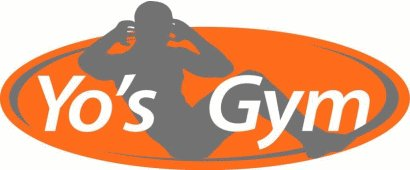 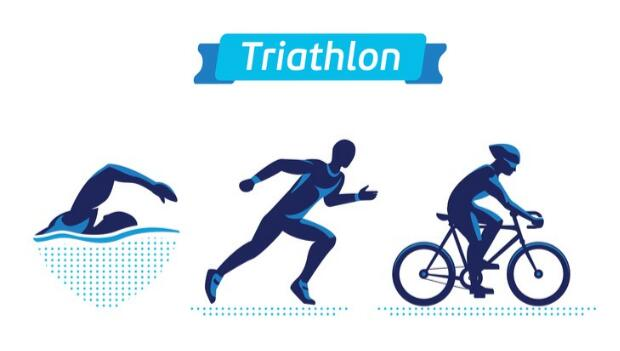 Yo’s Gym tegen ALS zaterdag 25 augustus:

Omgekeerde Mini–TriathlonLocatie: 	Zwembad de vrije slag in Bennekom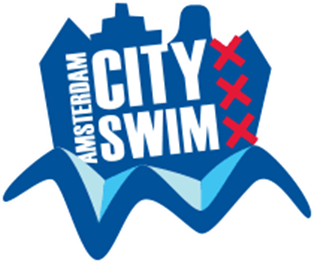 Start: 		18.00 uurInschrijven:	Vanaf 17.00 uur Categorieën: 	Dames individueel  	Heren individueel
 		Estafette gemengd Kosten:	Bij voorinschrijving:	€ 7.50,-  voor individueel
 					€ 10.-  voor estafette team
 		Op de dag zelf:	€ 15  voor individueel 
 					€ 20,-  voor estafette teamVoor inschrijving stuur je een email naar: info@yosgym.nl Het inschrijfgeld kan overgemaakt worden op rek: NL57 SNSB 0924 9668 82 ten name van: Y. van Bindsbergen. Bij de omschrijving vermelden: Triathlon en je naam (zelfde naam opgeven die je gebruikt bij de inschrijving per email) Inschrijven kan ook met contante betaling bij Yo’s Gym (Yolanda van Bindsbergen / Paul de Vries. Pas als het bedrag overgemaakt is, of contant betaald, ben je zeker van je inschrijving.